云溪区2020年“三公”经费决算执行情况说明 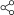 为贯彻执行省财政厅有关艰苦奋斗、勤俭节约，进一步加大一般性支出压减力度的规定和岳阳市财政局《关于牢固树立过“紧日子”的思想，大力压减一般性支出》的通知精神，对纳入预算公开范围的全区行政事业单位（含镇、街道）2020年“三公”经费决算平均增长26%。全区“三公”经费决算总额为425万元，同比增长87万元，增长26 %。其中：因公出国（境）费决算0万元，与上年同比减少6万元；公务用车购置运行维护费决算223万元，与上年同比增长72万元，增长47%；公务接待费决算202万元，同比增长21万元，增长12%。